M6.4  Investiții în infrastructură internet broadband OPIS M6.4  Investiții în infrastructură internet broadband OPIS M6.4  Investiții în infrastructură internet broadband OPIS Nr. crt.Tip documentNume document1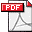 Ghidul-Solicitantului-M6.4  Investiții în infrastructură internet broadband2Anexa 1 Cererea de Finantare3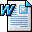 Anexa-2.1-Memoriul-justificativ-Beneficiari-privati4Anexa-2.2-Memoriul-Justificativ-Beneficiari-publici5Anexa-2a-Studiul-de-fezabilitate-HG-28-din-20086Anexa-2b -Studiul-de-fezabilitate-HG-907-din-20167Anexa-3.1-Declaratie-privind-intreprinderile-in-dificultate8Anexa-3-Declaratie-privind-IMM9Anexa-4-Declaratie-privind-respectarea-regulii-de-cumul-a-ajutoarelor-de-stat-si-de-minimis10Anexa-5.1-Angajament-utilizare-cofinantare-privata11Anexa-5-Declaratie-asigurare-cofinantare12Anexa-6.1-Declaratie-comunicare-ANCOM13Anexa-6-Declaratie-asigurare-acces-operatori14Anexa-7-Model-declaratie-privind-inregistrarea-proiectului-în-cadrul-altei-măsuri-din-PNDR15Anexa-8-Model-Contract-de-Finantare16Anexa-9-Model-HCL-pt-implementare-proiect17Anexa-10-Model declaratia pe propria raspundere privind asumarea rezilierii contratului de finantare18Anexa-11-Declaratie-raportare-catre-GAL